      Јавно Комунално Предузеће „Топлана“ Бор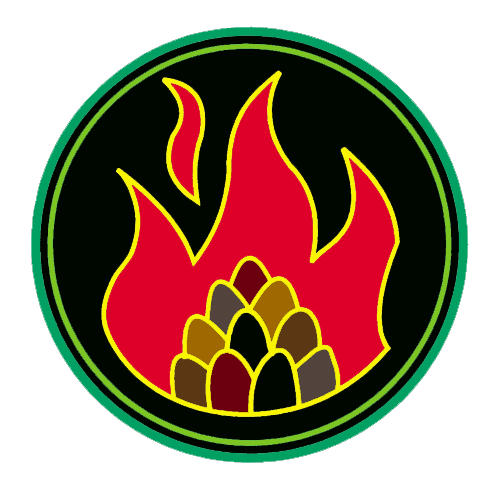 Ђ. А. Куна бр. 12, Бор; АПР – БД. 34029/2005; број рачуна 160-35971-27 Банка Интеса, експозитура у Бору;  матични бр. 17441531; ПИБ 100500644; факс 030/458-056; www.toplana.rsКомисија за јавне набавкеtoplanaborjn@open.telekom.rs030/421- 387Број: 5025Бор, 09.09.2015. годинеИЗМЕНЕ И ДОПУНЕ КОНКУРСНЕ ДОКУМЕНТАЦИЈЕ ЗА ЈАВНУ НАБАВКУ УГЉА ЗА ГРЕЈНУ СЕЗОНУ 2015/2016У ОТВОРЕНОМ ПОСТУПКУ ЈАВНЕ НАБАВКЕ БРОЈ ЈНВВ 19/2015Конкурсна документација за јавну набавку угља за грејну сезону 2015/2016 у отвореном поступку јавне набавке број ЈНВВ 19/2015, објављена на Порталу јавних набавки и интернет страници наручиоца дана 13.08.2015. године, мења се и допуњује и то:У поглављу IV „Услови за учешће у поступку јавне набавке из члана 75. и 76. Закона и упутство како се доказује испуњеност тих услова“ мења се тачка 3. Додатни услови и сада гласи:3. Додатни условиПраво на учешће у поступку предметне јавне набавке има понуђач који испуњава поред обавезних услова за учешће у поступку јавне набавке дефинисане чл. 75. Закона тачком 1. поглавља IV конкурсне документације и додатне услове на основу члана 76. Закона и испуњеност додатних услова доказује достављањем доказа и то:Партија 1. Мрки угаљ сепарисани (S), гранулације 0-15 mmПартија 2. Мрки угаљ сепарисани прани (SP), гранулације: 5 -15 mm  и 5 -20  mm Партија 3. Лигнит сушени, гранулације: 6 - 30  mm и 30 – 60 mmОбразац 7, 8. и 9. Конкурсне документације – Образац структуре цене са упутством како да се попуни и сада гласе:Образац 7.Партија 1.Упутство за попуњавање обрасца структуре цене: 	Понуђач треба да попуни образац структуре цене на следећи начин:Редни број 1. уписати колико износи основна јединична цена угља без ПДВ-а.Редни број 2. уписати колико износи основна јединична цена угља са ПДВ-ом.   Редни број 3. уписати колико износе трошкови царине и осигурања по јединици мере за угљеве из увоза обавезно у динарима. Редни број 4. уписати укупну цену трошкова транспорта до депоније купца са мерењем и истоваром (камионски превоз, мерење се врши на ваги ТИР-а Бор) или редни број 5. укупну цену трошкова транспорта до теретне железничке станице Бор (железнички  превоз), по јединици мере. Редни број 6. у случају железничког транспорта уписати цену трошкова транспорта од теретне железничке станице Бор до депоније купца са мерењем и истоваром (Цена ТИР-а ДОО Бор који поседује колосек у кругу РТБ-а Бор где се налази депонија наручиоца, вагу и механизацију за истовар). Редни број 7. уписати и остале зависне трошкове по јединици мере уколико их понуђач има. Редни број 8. уписати укупну цену по јединици мере без ПДВ-а (Основна јединична цена угља (без ПДВ-а) + трошкови царине и осигурања ако се нуди угаљ из увоза + трошкови транспорта до депоније купца са мерењем и истоваром (камионски превоз) или трошкови транспорта до теретне железничке станице Бор и трошкови транспорта од теретне железничке станице Бор до депоније купца са мерењем и истоваром (железнички  превоз) + Oстали зависни трошкови.Редни број 9. уписати укупну цену по јединици мере са ПДВ-ом.	Напомена: Цену исказати у динарима по тони за угљеве домаћег порекла а за угљеве из увоза може се исказати и у ЕУР-има.Образац 8.Партија 2.Упутство за попуњавање обрасца структуре цене: Понуђач треба да попуни образац структуре цене на следећи начин:Редни број 1. уписати колико износи основна јединична цена угља без ПДВ-а.Редни број 2. уписати колико износи основна јединична цена угља са ПДВ-ом.   Редни број 3. уписати колико износе трошкови царине и осигурања по јединици мере за угљеве из увоза обавезно у динарима. Редни број 4. уписати укупну цену трошкова транспорта до депоније купца са мерењем и истоваром (камионски превоз, мерење се врши на ваги ТИР-а Бор) или редни број 5. укупну цену трошкова транспорта до теретне железничке станице Бор (железнички  превоз), по јединици мере. Редни број 6. у случају железничког транспорта уписати цену трошкова транспорта од теретне железничке станице Бор до депоније купца са мерењем и истоваром (Цена ТИР-а ДОО Бор који поседује колосек у кругу РТБ-а Бор где се налази депонија наручиоца, вагу и механизацију за истовар). Редни број 7. уписати и остале зависне трошкове по јединици мере уколико их понуђач има. Редни број 8. уписати укупну цену по јединици мере без ПДВ-а (Основна јединична цена угља (без ПДВ-а) + трошкови царине и осигурања ако се нуди угаљ из увоза + трошкови транспорта до депоније купца са мерењем и истоваром (камионски превоз) или трошкови транспорта до теретне железничке станице Бор и трошкови транспорта од теретне железничке станице Бор до депоније купца са мерењем и истоваром (железнички  превоз) + Oстали зависни трошкови.Редни број 9. уписати укупну цену по јединици мере са ПДВ-ом.	Напомена: Цену исказати у динарима по тони за угљеве домаћег порекла а за угљеве из увоза може се исказати и у ЕУР-има.Образац 9.Партија 3.Упутство за попуњавање обрасца структуре цене: Понуђач треба да попуни образац структуре цене на следећи начин:Редни број 1. уписати колико износи основна јединична цена угља без ПДВ-а.Редни број 2. уписати колико износи основна јединична цена угља са ПДВ-ом.   Редни број 3. уписати колико износе трошкови царине и осигурања по јединици мере за угљеве из увоза обавезно у динарима. Редни број 4. уписати укупну цену трошкова транспорта до депоније купца са мерењем и истоваром (камионски превоз, мерење се врши на ваги ТИР-а Бор) или редни број 5. укупну цену трошкова транспорта до теретне железничке станице Бор (железнички  превоз), по јединици мере. Редни број 6. у случају железничког транспорта уписати цену трошкова транспорта од теретне железничке станице Бор до депоније купца са мерењем и истоваром (Цена ТИР-а ДОО Бор који поседује колосек у кругу РТБ-а Бор где се налази депонија наручиоца, вагу и механизацију за истовар). Редни број 7. уписати и остале зависне трошкове по јединици мере уколико их понуђач има. Редни број 8. уписати укупну цену по јединици мере без ПДВ-а (Основна јединична цена угља (без ПДВ-а) + трошкови царине и осигурања ако се нуди угаљ из увоза + трошкови транспорта до депоније купца са мерењем и истоваром (камионски превоз) или трошкови транспорта до теретне железничке станице Бор и трошкови транспорта од теретне железничке станице Бор до депоније купца са мерењем и истоваром (железнички  превоз) + Oстали зависни трошкови.Редни број 9. уписати укупну цену по јединици мере са ПДВ-ом.	Напомена: Цену исказати у динарима по тони за угљеве домаћег порекла а за угљеве из увоза може се исказати и у ЕУР-има.Образац 10, 11, 12, 13, 14. и 15. Конкурсне документације – Потврда и спецификација потврда се мењају и сада гласе:XIII ОБРАЗАЦ ПОТВРДЕОбразац 10.Назив наручиоца:  Седиште:Матични број:Порески идентификациони број:Телефон: 	На основу захтева понуђача и расположиве документације издајем:П О Т В Р Д У Да је понуђач : _____________________________________________________	    Назив и седиште понуђачау претходне три године (2012, 2013, 2014) испоручио  мрки угаљ  сепарисани (S), гранулације 0-15 mm у  вредности:  Потврда се издаје на захтев понуђача :___________________________________________________________________ради учешћа у отвореном поступку јавне набавке угља за грејну сезону 2015/2016 ЈНВВ бр. 19/2015 и у друге сврхе се не може користити.Потврђујем печатом и потписом да су горе наведени подаци тачни.                                                            М.П.                       Потпис овлашћеног лицаМесто ____________________Датум ____________________НАПОМЕНА: Образац Потврде понуђач ће копирати и доставити уз своју понуду за све наручиоце појединачно.Образац 11.Назив наручиоца:  Седиште:Матични број:Порески идентификациони број:Телефон: 	На основу захтева понуђача и расположиве документације издајем:П О Т В Р Д У Да је понуђач : _____________________________________________________	    Назив и седиште понуђачау претходне три године (2012, 2013, 2014) испоручио  мрки угаљ  сепарисани прани (SP), гранулације  5 -15 mm  и 5 -20  mm у  вредности:  Потврда се издаје на захтев понуђача :___________________________________________________________________ради учешћа у отвореном поступку јавне набавке угља за грејну сезону 2015/2016 ЈНВВ бр. 19/2015 и у друге сврхе се не може користити.Потврђујем печатом и потписом да су горе наведени подаци тачни.                                                            М.П.                       Потпис овлашћеног лицаМесто ____________________Датум ____________________НАПОМЕНА: Образац Потврде понуђач ће копирати и доставити уз своју понуду за све наручиоце појединачно.Образац 12.Назив наручиоца:  Седиште:Матични број:Порески идентификациони број:Телефон: 	На основу захтева понуђача и расположиве документације издајем:П О Т В Р Д У Да је понуђач : _____________________________________________________	    Назив и седиште понуђачау претходне три године (2012, 2013, 2014) испоручио  угаљ сушени лигнит, гранулације 6 - 30  mm  и 30 – 60 mm у  вредности без ПДВ-а:  Потврда се издаје на захтев понуђача :___________________________________________________________________ради учешћа у отвореном поступку јавне набавке угља за грејну сезону 2015/2016 ЈНВВ бр. 19/2015 и у друге сврхе се не може користити.Потврђујем печатом и потписом да су горе наведени подаци тачни.                                                            М.П.                       Потпис овлашћеног лицаМесто ____________________ Датум ____________________НАПОМЕНА: Образац ,,Потврда за референце“ понуђач ће копирати и доставити уз своју понуду за све наручиоце појединачно.XIV СПЕЦИФИКАЦИЈА ПОТВРДАОбразац 13.СПЕЦИФИКАЦИЈА ПОТВРДА О ИСПОРУЧЕНОМ МРКОМ УГЉУ СЕПАРИСАНИ (S), ГРАНУЛАЦИЈЕ 0-15 mm У 2012, 2013. и 2014. годиниПодаци се уносе на основу издатих потврда  (Образац 10.)Наручилац задржава право да провери веродостојност података методом случајног избора.М.П.         Потпис одговорног лица Понуђача                                           ......................................................................Образац 14.СПЕЦИФИКАЦИЈА ПОТВРДА О ИСПОРУЧЕНОМ СУШЕНОМ МРКОМ УГЉУ,  СЕПАРИСАНИ ПРАНИ (SP), ГРАНУЛАЦИЈЕ  5 -15 mm  И 5 -20  mm У 2012, 2013. и 2014. годиниПодаци се уносе на основу издатих потврда  (Образац 11.)Наручилац задржава право да провери веродостојност података методом случајног избора.М.П.               Потпис одговорног лица Понуђача                                                                                                                  ............................................................Образац 15.СПЕЦИФИКАЦИЈА ПОТВРДА О ИСПОРУЧЕНОМ СУШЕНОМ ЛИГНИТУ,  ГРАНУЛАЦИЈЕ 6 - 30  mm  И 30 – 60 mm У 2012, 2013. и 2014. годиниПодаци се уносе на основу издатих потврда  (Образац 12.)Наручилац задржава право да провери веродостојност података методом случајног избора.М.П.              Потпис одговорног лица Понуђача                              ............................................................На основу измена и допуна из тачке 1, 2. и 3. сачинити конкурсну документацију са изменама и допунама.Комисија за јавну набавку бр. ЈНВВ 19/2015Р.брДодатни услови Докази3.1.Да располаже неопходним финансијским капацитетом:Да је у 2012, 2013. и 2014. години остварио пословни приход најмање у вредности коју нуди у понуди. Извештај о бонитету за јавне набавке (на обрасцу БОН-ЈН) за  2012, 2013. и 2014. годину.3.2.Да располаже неопходним  пословним капацитетом:Да је у 2012, 2013. и 2014. години извршио продају предмета јавне набавке најмање у вредности коју нуди у понуди.Потврда о извршеној продаји  у 2012, 2013. и 2014. години и спецификација потврда о извршеној продаји у  2012, 2013. и 2014. години. Образац Потврде - (поглавље XIII конкурсне документације) – (Образац 10) Спецификација потврда - (поглавље XIV конкурсне документације) – (Образац 13)3.3.Да располаже довољним техничким   капацитетомДа може да обезбеди несметану испоруку угља, најмање у количини и по траженој спецификацији која је предмет јавне набавке;Потписан уговор са рудником/ рудницима о испоруци угља у количини и траженој спецификацији која је предмет јавне набавке а коју нуди у понудиили пописна листа из које се недвосмислено види да у моменту подношења понуде, понуђач има на залихи угаљ који је предмет јавне набавке у количини и траженој спецификацији а  коју нуди у понуди и доказ о поседовању стоваришта у власништву или уговор о закупу и фотокопија пописне листе за 2014. годину оверена од стране понуђача за најмање две радне машине (УЛТ или багер) или уговор о закупу или потврда рудника да ће понуђачу уколико буде изабран на тендеру испоручити угаљ за грејну сезону 2015/2016 најмање у количини и по траженој спецификацији која је предмет јавне набавке а коју нуди у понуди.Р.брДодатни услови Докази3.1.Да располаже неопходним финансијским капацитетом:Да је у 2012, 2013. и 2014. години остварио пословни приход најмање у вредности коју нуди у понуди. Извештај о бонитету за јавне набавке (на обрасцу БОН-ЈН) за  2012, 2013. и 2014. годину.3.2.Да располаже неопходним  пословним капацитетом:Да је у 2012, 2013. и 2014. години извршио продају предмета јавне набавке најмање у вредности коју нуди у понуди.Потврда о извршеној продаји  у 2012, 2013. и 2014. години и спецификација потврда о извршеној продаји у  2012, 2013. и 2014. години. Образац Потврде - (поглавље XIII конкурсне документације) – (Образац 11) Спецификација потврда - (поглавље XIV конкурсне документације) – (Образац 14)3.3.Да располаже довољним техничким   капацитетомДа може да обезбеди несметану испоруку угља, најмање у количини и по траженој спецификацији која је предмет јавне набавке;Потписан уговор са рудником/ рудницима о испоруци угља у количини и траженој спецификацији која је предмет јавне набавке а коју нуди у понудиили пописна листа из које се недвосмислено види да у моменту подношења понуде, понуђач има на залихи угаљ који је предмет јавне набавке у количини и траженој спецификацији а  коју нуди у понуди и доказ о поседовању стоваришта у власништву или уговор о закупу и фотокопија пописне листе за 2014. годину оверена од стране понуђача за најмање две радне машине (УЛТ или багер) или уговор о закупу или потврда рудника да ће понуђачу уколико буде изабран на тендеру испоручити угаљ за грејну сезону 2015/2016 најмање у количини и по траженој спецификацији која је предмет јавне набавке а коју нуди у понуди.Р.брДодатни услови Докази3.1.Да располаже неопходним финансијским капацитетом:Да је у 2012, 2013. и 2014. години остварио пословни приход најмање у вредности коју нуди у понуди. Извештај о бонитету за јавне набавке (на обрасцу БОН-ЈН) за  2012, 2013. и 2014. годину.3.2.Да располаже неопходним  пословним капацитетом:Да је у 2012, 2013. и 2014. години извршио продају предмета јавне набавке најмање у вредности коју нуди у понуди.Потврда о извршеној продаји  у 2012, 2013. и 2014. години и спецификација потврда о извршеној продаји у  2012, 2013. и 2014. години. Образац Потврде - (поглавље XIII конкурсне документације) – (Образац 12) Спецификација потврда - (поглавље XIV конкурсне документације) – (Образац 15)3.3.Да располаже довољним техничким   капацитетомДа може да обезбеди несметану испоруку угља, најмање у количини и по траженој спецификацији која је предмет јавне набавке;Потписан уговор са рудником/ рудницима о испоруци угља у количини и траженој спецификацији која је предмет јавне набавке а коју нуди у понудиили пописна листа из које се недвосмислено види да у моменту подношења понуде, понуђач има на залихи угаљ који је предмет јавне набавке у количини и траженој спецификацији а  коју нуди у понуди и доказ о поседовању стоваришта у власништву или уговор о закупу и фотокопија пописне листе за 2014. годину оверена од стране понуђача за најмање две радне машине (УЛТ или багер) или уговор о закупу или потврда рудника да ће понуђачу уколико буде изабран на тендеру испоручити угаљ за грејну сезону 2015/2016 најмање у количини и по траженој спецификацији која је предмет јавне набавке а коју нуди у понуди.Р.брВрста трошковаГран. 0-15 mm 1.Основна јединична цена угља (без ПДВ-а)  2.Основна јединична цена угља (са ПДВ-ом)3.Трошкови царине и осигурања4.Трошкови транспорта до депоније купца са мерењем и истоваром (камионски превоз)5.Трошкови транспорта до теретне железничке станице Бор (железнички  превоз)6.Трошкови транспорта од теретне железничке станице Бор до депоније купца са мерењем и истоваром (железнички  превоз) Прилог: Понуда цене пружања услуга од РТБ ГРУПА, ТИР  БОР Д.О.О7.Oстали зависни трошкови8.Укупна јединична цена без ПДВ-а9.Укупно са ПДВ-ом ( Укупна јенинична цена + износ ПДВ-а)Датум:М.П.Потпис понуђачаР.брВрста трошковаГранулација Гранулација Р.брВрста трошкова 5-15 5-201.Основна јединична цена угља (без ПДВ-а)  2.Основна јединична цена угља (са ПДВ-ом)3.Трошкови царине и осигурања4.Трошкови транспорта до депоније купца са мерењем и истоваром (камионски превоз)5.Трошкови транспорта до теретне желез. станице Бор (железнички  превоз)6.Трошкови транспорта од теретне жел. станице Бор до депоније купца са мерењем и истоваром (жел. превоз)Прилог: Понуда цене пружања услуга од РТБ ГРУПА, ТИР  БОР Д.О.О7.Oстали зависни трошкови8.Укупна јединична цена без ПДВ-а9. Укупно са ПДВ-ом(Укупна јенинична цена + износ ПДВ-а)Датум:М.П.Потпис понуђачаР.брВрста трошковаГранулација Гранулација Р.брВрста трошкова6-3030-601.Основна јединична цена угља (без ПДВ-а)  2.Основна јединична цена угља (са ПДВ-ом)3.Трошкови царине и осигурања4.Трошкови транспорта до депоније купца са мерењем и истоваром (камионски превоз)5.Трошкови транспорта до теретне железничке станице Бор (железнички  превоз)6.Трошкови транспорта од теретне железничке станице Бор до депоније купца са мерењем и истоваром (железнички  превоз)Прилог: Понуда цене пружања услуга од РТБ ГРУПА, ТИР  БОР Д.О.О7.Oстали зависни трошкови8.Укупна јединична цена без ПДВ-а9. Укупно са ПДВ-ом ( Укупна јенинична цена + износ ПДВ-а)Датум:М.П.Потпис понуђачаУкупна вредност без ПДВ-а у  2012. годиниУкупна вредност  без ПДВ-а у  2013. годиниУкупна вредност  без ПДВ-а у  2014. години  УКУПНО  (дин) :  УКУПНО  (дин) :  УКУПНО  (дин) :Укупна вредност без ПДВ-а у  2012. годиниУкупна вредност  без ПДВ-а у  2013. годиниУкупна вредност  без ПДВ-а у  2014. години  УКУПНО  (дин) :  УКУПНО  (дин) :  УКУПНО  (дин) :Укупна вредност без ПДВ-а у  2012. годиниУкупна вредност  без ПДВ-а у  2013. годиниУкупна вредност  без ПДВ-а у  2014. години  УКУПНО  (дин) :  УКУПНО  (дин) :  УКУПНО  (дин) :РедниБројНаручилацУкупна вредност испорученог  угља без ПДВ-а (дин.)     УКУПНО  БЕЗ ПДВ-а  (дин.)     УКУПНО  БЕЗ ПДВ-а  (дин.)РедниБројНаручилацУкупна вредност испорученог  угља без ПДВ-а (дин.)   УКУПНО  БЕЗ ПДВ-а  (дин.)   УКУПНО  БЕЗ ПДВ-а  (дин.)РедниБројНаручилацУкупна вредност испорученог  угља без ПДВ-а (дин.)   УКУПНО  БЕЗ ПДВ-а  (дин.)   УКУПНО  БЕЗ ПДВ-а  (дин.)